TENDER NOTICE NO.413/2021OF TENDER FORM RS 0/-)Issue Date: 26-10-2021					Closing Date: 15-11-2021 (11:00AM)Terms & Conditions shall be as under:Quotations shall be accepted only on Tender Document to be collected from cash office of PITAC on payment of Rs. 1000/- as Tender Fee (Non Refundable) during working hours. The earnest money at the rate of 3% of the total Quoted value of 12 months of 10 Guards in the shape of deposit at call or a bank guarantee issued by a scheduled bank in the name of Director General PITAC, Lahore must accompany with the offer. Bid without earnest money will be rejected.  Bidding will be conducted under National Competitive Bidding Procedure as per the provisions of Public Procurement Rules-36(b) single stage, two envelopes procedure-(PPRA-2004-2010). Both the envelopes should be clearly marked as “TECHNICAL PROPOSAL” and “FINANCIAL PROPOSAL”.The bids in sealed envelope should reach to Deputy Director (ESD/ Purchase) PITAC, Lahore on or before the above mentioned closing date at 11:00 AM, TECHNICAL PROPOSAL will be opened on the same day at 11:30 AM.The bid of any bidder shall be declared non-responsive if he is found involved in litigation with any government or semi-government department. Rate Quoted should be inclusive of GST and all other applicable Taxes.Government Taxes will be deducted at the time of payment as per Government prescribed rates.PITAC reserves the right to reject all bids as per rule 33 PPRA 2004.Quoted rates shall remain valid for a period of 3 months.The bidder must attach their respective valid copies of NTN Number, Registration Certificate, Company Profile, Armed Licenses and Previous Experiences. Security Company has to submit an affidavit on stamp paper being not blacklisted from any Department.If any clarification is required, the query may be sent to the undersigned through registered courier, e-mail or fax, at least 07 days prior to the date fixed for submission of bids. All replies to the queries or addendum etc. shall be considered part of the bidding documents and should be signed and submitted along with the Bid. Further, personal convincing, recommendation or unauthorized practices for getting the Contract, will also disqualify the bidders.	Deputy Director (ESD/Purchase)Pakistan Industrial Technical Assistance Centre									      (PITAC) HQ. Lahore     PAKISTAN INDUSTRIAL TECHNICAL ASSISTANCE CENTRE (PITAC)234 – Ferozepur Road Lahore – 54600PABX:042-99230702,99230699 FAX:042-99230589Email: info@pitac.gov.pk URL:www.pitac.gov.pkMinistry of Industries & Production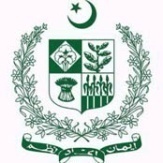 S.No.DescriptionQty.Remarks1.Hiring of Services of Security FirmArmed Guards with licensed 12 Bore Shot GunEx-Army Personnel only12 Hours Shift Basis 10 PersonsDetails are available in tender document